SMLOUVA O POSKYTNUTÍ UBYTOVACÍCH SLUŽEBNíže uvedeného dne, měsíce a roku uzavírajíI.Smluvní stranytuto smlouvu ve smyslu §2326-2331 zákona č. 89/2012 Sb., Občanského zákoníku, v platném znění Smlouva o ubytování (o přechodném nájmu).II.Předmět smlouvyUbytovatel provozuje chatu ROZKOŠ (dále jen ubytovatel) na adrese Pec pod Sněžkou 54, 542 21 Pec pod Sněžkou.Ubytovatel poskytne objednavateli ubytovací a stravovací služby v chatě ROZKOŠ (dále jen chata), jehož je provozovatelem, za účelem konání ozdravného pobytu dětí spojeného s lyžařským výcvikem v termínu od17. 3. – 24. 3. 2018na základě výběru objednavatele a upřesnění s ubytovatelem. Ubytovatel dle příslušných ustanovení zákonů pro živnostenské podnikání ČR splňuje hygienické podmínky ubytovacího a stravovacího zařízení, bezpečnosti práce a protipožární ochrany.III.Kalkulace, Cena, Platební podmínkyObě smluvní strany se dohodly na ceně a platebních podmínkách za ubytování a stravování dle výše uvedené kalkulace (dále jen kalkulace), která je nedílnou součástí této smlouvy.Doprava zavazadel činí cca 1200,- Kč za 1 cestu.Nabídka přednášky Horské služby – zakroužkujte:    ANO  -   NEIV.UbytováníUbytovatel poskytne objednavateli k ubytování pokoje v chatě pro uvedený počet osob uvedené v kalkulaci.Dále budou objednavateli k dispozici společné prostory. Využívání společných prostor, stejně tak ubytování, je nutné konzultovat s ubytovatelem.Po příjezdu objednavatele do chaty proběhne předání ubytovatelem.Objednavatel se zavazuje užívat vybavení pouze k daným účelům a je povinen se před nástupem na pobyt seznámit s Ubytovacím řádem. Dokumenty jsou k nahlédnutí ve společných prostorách.Ubytovatel bude provádět veškeré nutné údržbářské práce a zajistí chod chaty tak, aby odpovídal všem hygienickým požadavkům, nesmí ale během pobytu provádět konstrukční a stavební úpravy na poskytnutých prostorách.Objednavatel je povinen veškeré vybavení a zařízení chaty nijak nepoškozovat a používat dle účelu, toho kterého vybavení či zařízení chaty.Veškeré škody vzniklé na vybavení, nebo zařízení v celém penzionu způsobené objednavatelem, je objednavatel povinen nahlásit ubytovateli, a v případě zavinění tyto škody také přiměřeně nahradit. Všechny škody či stížnosti je nutné hlásit včas, později k nim nebude přihlíženo.V.ÚklidBěhem pobytu bude zajištěn úklid společných prostor, společného sociálního zařízení, chodeb a denní vynášení odpadkových košů . Pokoje se v průběhu pobytu neuklízí. V případě zvláštních požadavků (silné znečištění pokoje apod.) lze po nahlášení úklid zajistit kdykoliv v průběhu dne včetně případné výměny ložního prádla, které lze vyměnit kdykoliv po uhrazení poplatku 50,-Kč/sada.VI.StravaStravování bude zajištěno 5x denně, tzn. snídaně, svačina, oběd, svačina, večeře,celodenní možnost doplnění pití. Jídelní lístek je pevně stanoven pro 5-7 denní pobyty a tvoří ucelenou nabídku výběru jídel dle norem a platných hygienických vyhlášek. Zásahy do skladby jídelního lístku lze provádět pouze v odůvodněných případech (alergie na určitý druh potravin apod.) Jednotlivé porce jsou normovány dle věkové kategorie osob – děti Mateřská škola, děti I. stupeň ZŠ, děti II. stupeň ZŠ, děti Střední škola a dospělí. V případě požadavkuna speciální stravování – bezlepková dieta – je tuto skutečnost nutné hlásit s předstihem nejméně však 7 dní před pobytem. V případě bezlepkové diety účtuje ubytovatel příplatek 30,-Kč/osoba/den.Při celodenních exkurzích nebo výletech po okolí zajišťuje ubytovatel místo teplého oběda cestovní balíček. Je nutné, aby s sebou měli účastníci láhev za účelem zajištění pitného režimu. Výletové balíčky se hlásí nejdéle dva dny předem.VII.HygienaVšem účastníkům budou po celou dobu pobytu k dispozici toalety, tekoucí voda na opláchnutí rukou a společné sprchy s teplou vodou.Ubytovatel prohlašuje, že uvedený objekt splňuje hygienické podmínky ubytovacího a stravovacího zařízení a podmínky pro zabezpečení výchovy a výuky v souladu s vyhláškou č. 106/2001 Sb., dále splňuje nároky bezpečnost práce a protipožární ochrany. Ubytovatel dále prohlašuje, že používaná voda  z vodovodu je pro veřejnou potřebu.Pokoje budou připraveny v den příjezdu uklizené včetně lůžkovin v odpovídajícím počtu dle kalkulace (případně dle předem nahlášených změn).VIII.StornopoplatkyV případě stornování pobytu bude účtován poplatek 10 000,-Kč.V případě onemocnění dítěte je objednavatel povinen předložit ubytovateli lékařskou zprávu, na jejímž základě budou storno poplatky za danou osobu zrušeny před pobytem.Během pobytu bude vypočtena poměrná část dní ubytování.Práva a povinnosti touto smlouvou neupravené, se řídí českým právem, Občanským zákoníkem a předpisy souvisejícími.IX.Práva a povinnosti smluvních stranObsazení pokojůObjednavatel je povinen při nástupu k ubytování předložit seznam všech osob, který bude obsahovat: jméno a příjmení, bydliště, datum narození.Vedoucí akce zároveň předloží prohlášení rodičů dětí, že se v rodině ani v okolí bydliště nevyskytla žádná nakažlivá choroba.Vedoucí pobytu obdrží od ubytovatele plánek penzionu s rozpisem lůžek na pokojích, podle kterého  objednavatel rozmístí děti a doprovod do pokojů. Ubytovatel si vyhrazuje právo tento rozpis před příjezdem skupiny změnit podle svých potřeb, a to především z důvodu systému vytápění. Ubytovatel je vždy povinen o tomto informovat objednavatele.Ubytovatel zajistí, aby objekt byl z hlediska bezpečnosti a hygienických předpisů vyhovující pro školní pobyt dětí.Den příjezduPokoje pro ubytování budou k dispozici nejpozději do 8:30 hodin. Pobyt začíná večeří. V případě potřeby si můžete vyžádat úschovu zavazadel.Vedoucí turnusu odevzdá při příjezdu seznam ubytovaných osob. Na základě předloženého seznamu s uvedeným počtem osob bude vydán klíč od hlavního vchodu. Vedoucí pobytu je povinen seznámit se s Ubytovacím řádem, Informacemi a doporučeními pro organizované skupiny a s Organizací stravování a tyto dokumenty respektovat v plném rozsahu.Den odjezduObjednavatel je informován a zavazuje se zajistit vyklizení pokojů do času stanoveného ubytovatelem tj. 8:30 hod. Pobyt končí snídaní a balíčkem na cestu.Vedoucí ve spolupráci s pověřeným personálem předá všechny pokoje a společné prostory. V případě zjištění poškození majetku ubytovatele o této skutečnosti sepíšou protokol a ubytovatel vyčíslí škodu na majetku, kterou se objednavatel zavazuje uhradit. Dále objednavatel odevzdá všechny přidělené klíče. V případě ztráty klíčů bude vyúčtována náhrada 1.500,-Kč. Do příjezdu autobusu hosté pokoje již navštěvovat nemohou.PřezůvkyVšichni (děti i doprovod) jsou podmíněni povinností používat v objektu přezůvky za předpokladu možnosti uložení obuvi do botníků na chodbách.Všichni (děti i doprovod) jsou informováni o povinnosti, aby se přezouvali na místech k tomu určených, nechodili v pokoji v botách – znečištění koberce v pokoji může vést až k pokutě, viz. informativní poplatky za zničení/ ztrátu věcí.Při podstatném porušení podmínek určených v Ubytovacím řádu a Informacích a doporučeních pro organizované skupiny, zejména záměrného zakládání ohně mimo vyhrazená ohniště, používání nedovolených elektrospotřebičů v pokojích (infrazářiče, rychlovarné konvice apod.) a záměrné poškozování majetku ubytovatele, bude řešeno s vedoucím pobytu  s vyčíslením škody a v závažnějších případech s Policií ČR.Ubytovatel nenese zodpovědnost za bezpečnost a zdravotní stav účastníků a pedagogického doprovodu mimo předmět této smlouvy.Nejbližší lékařskou péči poskytuje Mudr. Vrtala Zdeněk, Pec pod Sněžkou nebo Oblastní Nemocnice Trutnov a.s.. Odvoz k lékaři chata nezajišťuje, pokud nevlastníte motorové vozidlo je k dispozici taxi služba či po domluvě s ubytovatelem za poplatek 10,-Kč/km. V případě pohotovosti volejte linku 155.X.Zvláštní ujednáníOdstoupit od smlouvy má možnost každá ze smluvních stran, v případě nedodržení výše uvedených podmínek např. nedodržení smluvené ceny, nezaplacení zálohové faktury atd.XI.Závěrečná ustanoveníOstatní smluvní vztahy se řídí obecně platnými právními předpisy. Smlouva nabývá platnosti dnem jejího podpisu oprávněnými zástupci obou smluvních stran.Jakékoliv změny této smlouvy jsou možné pouze písemnou formou, a tochronologicky očíslovanými dodatky odsouhlasenými a podepsanými všemi účastníky, jinak jsou neplatné.Smluvní strany shodně prohlašují, že si text smlouvy pozorně přečetly, jejímu obsahu plně porozuměly a na důkaz vážnosti, pravosti a svobody své vůle připojují podpisy.Smlouva je vyhotovena ve dvou výtiscích, z nichž každá strana obdrží jedno vyhotovení.XII.Podpisy zástupců smluvních stranUbytovatel:Objednavatel:Martin ŠTĚPÁNEKZákladní škola Černošice, příspěvková organizacePec pod Sněžkou 54542 21 Pec pod SněžkouPod Školou 447, 252 28 Praha-západ, ČernošiceIČ:72874554IČ: 61385158Zapsán v živnostenském rejstříku v Trutnově. Datum zápisu :20. 11. 2002, Ev. č.: 361003-2305, Č. j.: 43322/2006.Pr 1131 vedená u Městského soudu v PrazeZastoupená: Mgr. Ludmilou Zhoufovou, ředitelka školyBankovní spojení: 670100-2210091843/6210Kontakt: +420 777 896 285DĚTIDĚTIDĚTIDĚTIDĚTIDĚTIDĚTIPříjezdOdjezdNocíPočet osobUbytováníCena/JCena/C17.3.201824.3.2018720 - 22pokoj420 Kč64 680 KčDOSPĚLÍDOSPĚLÍDOSPĚLÍDOSPĚLÍDOSPĚLÍDOSPĚLÍDOSPĚLÍ3 pedagogové3 pedagogové3 pedagogové3 pedagogové3 pedagogové3 pedagogové3 pedagogovéCENA CELKEMCENA CELKEM64 680 KčZÁLOHA IZÁLOHA IDo 15.11.2017 bank.převodem na základěDo 15.11.2017 bank.převodem na základěDo 15.11.2017 bank.převodem na základě20 000 KčZÁLOHA IZÁLOHA Ivystavené zál.faktury vystavené zál.faktury vystavené zál.faktury 20 000 KčZÁLOHA IZÁLOHA Ivystavené zál.faktury (bude Vám přidělen VS)vystavené zál.faktury (bude Vám přidělen VS)vystavené zál.faktury (bude Vám přidělen VS)20 000 KčDOPLATEKBankovním převodem (dle reálného počtu osob)DOPLATEKna základě vystavené konečné fakturyV Černošicích dne 14.11.2017       V Černošicích dne 14.11.2017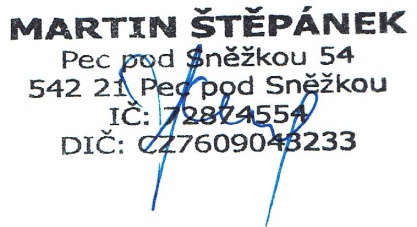 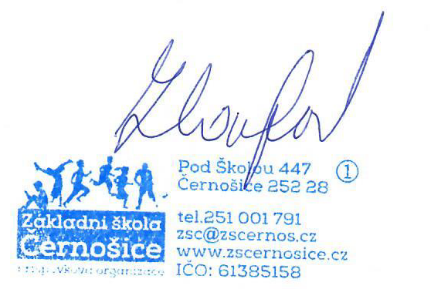   za ubytovateleza objednavatele Martin Štěpánek Ludmila Zhoufová